ORGANISASJONSPLANFORHAUGESUND IDRETTSLAG ALLIANSEIDRETTSLAG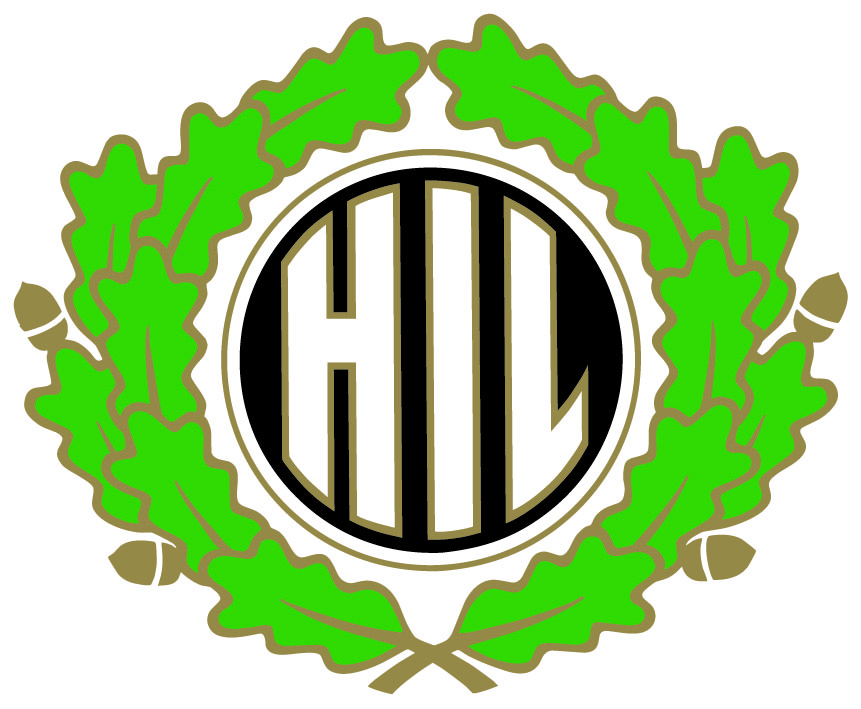 Vedtatt på årsmøtet 27. . 2011Oppdatert årsmøte .Innholdsfortegnelse Innholdsfortegnelse	2Innledning	3Historikk	3Idrettslagets formål	3Haugesund Idrettslag Allianseidrettslag Organisasjon	41.0 Årsmøtet i Haugesund Idrettslag Allianseidrettslag	51.1 Styret i HIL Allianseidrettslag funksjon og sammensetning	51.2 Valgkomité	61.3 Revisorer	71.4 HIL huset	71.5 HIL koret	71.6 Aldermannslauget	81.7 Hederstegn - komité i Haugesund Idrettslag Allianseidrettslag	81.7.1. Utmerkelser Friidrett og Orientering	81.7.2. Andre Æresbevisninger for Haugesund Idrettslag Allianseidrettslag	81.8 Administrasjon	91.9 Allianseidrettslaget organiserer:	9Haugesund Idrettslag Friidrett	9Haugesund Idrettslag Orientering	9Medlemmer	9Medlemskontingent	10Felles arrangement mellom idrettslagene	10Informasjon	11Regnskap	11Reklame/sponsoravtaler	11Reiseregning	11Økonomisk utroskap/varslingsplikt	11Tvister	11Klubbdrakter/profilering	11Årlige faste oppgaver	12InnledningOrganisasjonsplanen for Haugesund Idrettslag Allianseidrettslag (HIL Allianseidrettslag) skal ivareta alle forhold som gjelder alliansedelen av idrettslaget, samt at den skal være styrende også for de tilknyttede idrettslagene. Forhold som må ivaretas uavhengig av idrett, skal tas med i denne planen slik at man slipper ta dette med dobbelt i de organiserte idrettslag. Organisasjonsplan for organiserte idrettslag skal ikke være i strid med denne, da vil det være denne plan som blir den gjeldene. Planen skal gjennomgås til hvert årsmøte slik at den til enhver tid er oppdater, og blir et levende dokument. Allianseidrettslaget legger til grunn den til enhver tid gjeldende NIF’s Lovnorm for idrettslag. Dette på bakgrunn av at alle idrettslag må følge regler vedtatt av Norges Idrettsforbund.  (jamfør idrettslagets formål).HistorikkHaugesund IL ble stiftet 6. mai 1906. I 1959 ble det opprettet en orienteringsgruppe. Haugesund IL vedtok på årsmøte 19.08.2010 å endre organisasjonsform til allianseidrettslag, og organisere idrettene friidrett og orientering, under forutsetning av at delingsplan ble godtatt. Organisering som allianseidrettslag ble vedtatt 27.02.2011, og idrettslagene Haugesund Idrettslag Friidrett (HIL Friidrett) og Haugesund Idrettslag Orientering (HIL Orientering) ble stiftet.Idrettslagets formålHaugesund IL allianseidrettslag formål er å organisere idrettslag organisert i Norges idrettsforbund og olympiske og paralympiske komité (NIF) samt å ivareta fellesinteresser for disse idrettslageneArbeidet skal preges av frivillighet, demokrati, lojalitet og likeverd. Alle idrettslige aktiviteter skal bygge på grunnverdier som idrettsglede, fellesskap, helse og ærlighet.Idrettslaget er selveiende og frittstående med utelukkende personlige medlemmer.Haugesund Idrettslag Allianseidrettslag Organisasjon2.0 Friidrett og 3.0 Orientering er egne selvstendige idrettslag organisert av allianseidrettslaget1.0 Årsmøtet i Haugesund Idrettslag AllianseidrettslagÅrsmøtet er lagets høyeste myndighet og avholdes innen utgangen av mars måned.Innkalling til årsmøtet skal skje etter lagets Lov. Innkalling annonseres på nettet eller i avisen, eller sendes/legges ut til medlemmene.Innkomne forslag skal være styret i hende 2 uker før årsmøtet og sakspapirene skal sendes ut 1 uke før.Årsmøtet er for medlemmer i laget, det vil si de som har betalt medlemskontingenten. Foreldre/foresatte har ikke fullmakt til å stemme for medlemmer under 15 år.Årsmøtet legger grunnlaget for styret sitt arbeid og alle som ønsker å bli med å bestemme hvordan klubben skal drives bør stille på årsmøtet. Årsmøtet skal gjennomføres slik det er fastsatt i lovens årsmøteparagraf §121.1 Styret i HIL Allianseidrettslag funksjon og sammensetningStyret i HIL Allianseidrettslag består av følgende: Leder, Nestleder, 3 styremedlemmer og 1. varamedlem.Alliansestyrets sammensetning skal bestå av representanter fra alle gruppene i idrettslaget. Alliansestyret kan ikke ha medlemmer som har annet styreverv i et av særidretts styrene.Styret skal:Planlegge og ivareta allianseidrettslagets totale drift, herunder mål- og strategiarbeid, budsjett og regnskap samt oppgaver beskrevet i §1 NIFs lover, lovnorm for idrettslag. Styret har ansvar for at det finnes retningslinjer for aktiviteten i lagetverksette bestemmelser og vedtak fattet av årsmøte eller andre overordnede idrettsmyndigheter Stå for allianseidrettslagets daglige ledelse, og representere dette utad.Disponere allianselagets inntekter (tilskudd, kontingent o.a.) og fordele disse etter plan og godkjent budsjett. Styret er juridisk ansvarlig for allianseidrettslagets økonomi.Godkjenner innkjøp innenfor budsjettEr ansvarlig for å sette opp budsjett til årsmøtet, gruppene skal gi input til dette innenfor de tidsfrister som er satt.Oppnevne komiteer og utvalg etter behov i allianseidrettslaget, og utarbeide instruks for disseFordeling av oppgaver og ansvar i styret:Leder i HIL Allianseidrettslager Allianseidrettslagets ansikt utad, og lagets representant i møter og forhandlinger står for allianseidrettslagets daglige ledelse, koordinerer styrets og allianselagets totale aktivitet innkaller til styremøter, forbereder saker og leder møtene anviser utbetalinger sammen med kasserer (sørge for at det tegnes underslagforsikring for de som har signeringsrett)skal påse at valg, adresseforandringer, oppgaver over medlemmer o.a. som har interesse for/skal sendes inn til krets- og forbund, meldes til overordnede instanser innen gitte frister. velges for et år av gangenNestlederfungerer som leder under dennes fravær. bistår leder, og danner et lederteam med denne. har ansvar for sponsor/marked for allianseidrettslaget, generalsponsor, samt kontaktperson for organiserte idrettslag og grupper på sponsoraktiviteter velges for et år av gangenKasserer/ØkonomiansvarligDisponerer lagets midler og har fullmakt til allianselagets bankkontoer har kjennskap til kontoplan og påser at regnskap føres i henhold til denne (http://www.idrett.no/ftp/Lover/doc/kontoplan.htm). Sjekker at utbetalinger er korrekte og anvist av to personer (leder + 1 person).har til enhver tid oversikt over allianselagets økonomiske situasjon og følger opp denne sette opp resultatregnskap ved sesongslutt og påser at dette blir revidert til årsmøtet.utarbeider budsjett i samarbeid med styrets ledervelges for to årStyremedlem med sekretærfunksjonføre referat over alle styremøter og medlemsmøtertar seg av inngående og utgående post, og eventuell arkivering ta imot referat fra de organiserte idrettslaglage møteplan i samsvar med hele styret, distribuere denne til alle styremedlemmer. lage oversikt over styrets medlemmer, og sende det ut til alle medlemmene.ansvar for informasjon/ og hovedansvar for allianselagets WEB sidevelges for to årStyremedlem med ansvar for HIL husetmøter på styrets møter har ansvar for å følge opp alle aktiviteter knyttet til HIL husetsørge for at det er gode rutiner for oppfølging mellom husstyret og styret i allianselaget (disse må sammen sørge for at alle rutiner etc. er oppdatert)velges for to årVaramedlemfår informasjon fra alle styremøtermøter på møtene ved forfallvelges for to år1.2 ValgkomitéValgkomiteen består av følgende medlemmer:Leder, 2 medlemmer og 1 varamedlem som alle velges på årsmøte for 1 år. Valgkomiteen nomineres av styret.Valgkomiteen har en av allianselagets viktigste oppgaver. Den har ansvaret for personalmessig og funksjonell utvikling av allianselaget ved å rekruttere nye styremedlemmer/-medarbeidere etter nøye vurderinger av medlemsmassen. Valgkomiteen plikter: å utarbeide en arbeidsplan for inneværende valgperiode, å vurdere styrets og komiteenes virksomhet, se til at medlemmenes syn på styrets arbeid blir tatt opp til behandling, å diskutere med styrene i allianse og organiserte idrettslag om eventuelle endringer i styrets sammensetning, å holde seg informert om, og diskutere med, medlemmene om ulike kandidater for styreoppdrag, og derigjennom få rede på om ønskede personer har kunnskap, tid og interesse for oppdraget, å gjennomgå for styret og medlemmene hvilke forandringer / nomineringer som kommer til å bli foreslått, ved behov å foreslå for styret at passende kandidater får relevant utdannelse for påtenkte oppdrag, før årsmøtet, på det tidspunkt vedtektene bestemmer, avgi skriftlig forslag på nomineringen som skal forelegges medlemmene på årsmøtet, under årsmøtet å presentere valgkomiteens forslag, samt etter årsmøtet å analysere eget nominasjonsarbeidehusk å ta hensyn til følgende paragraf:Kjønnsfordeling: ” Det skal være minst 2 representanter for hvert kjønn i styret , råd, utvalg mv. med mer enn 3 medlemmer. I styret, råd og utvalg som består av 2 eller 3 medlemmer, skal begge kjønn være representert” Jf. Idrettslagets lov § 71.3 RevisorerDet skal velges 2 revisorerDisse velges for 2 år (En for 1 år og en for 2 ved oppstart, slik at man får kontinuitet)Revisor skal vurdere om årsregnskapet er utarbeidet og fastsatt i samsvar med idrettens regnskaps- og revisjonsbestemmelser, og om organisasjonsleddets styre har oppfylt sin plikt til å sørge for ordentlig og oversiktig registrering og dokumentasjon av regnskapsopplysninger i samsvar med idrettens regnskaps- og revisjonsbestemmelser.Hvordan revisjonen utføres finne si NIFs lov kapittel 4 eller på http://www.lovdata.no/nif/hiff-20071128-0002.html#map0041.4 HIL husetHIL huset organiseres som en gruppe i Allianseidrettslaget. Gruppen har eget styre som ivaretar den daglige drift av huset (Husstyret).Husstyret består av følgende funksjoner:Leder + 4 medlemmer Huset har eget regnskap og budsjett, og dette føres på egen konto. Allianseidrettslaget vedtar budsjett og godkjenner regnskap for HIL huset. De vedtar også hvor stor andel av kontingenten som betales til allianseidrettslagets som skal gå til drift av HIL huset. Da allianse idrettslaget vil ha årsmøtet etter årsmøtet i de organiserte idrettslagene, forutsettes det at det legges fram en anbefaling på dette før årsmøte avholdes i organiserte idrettslag. Ekstraordinære utgifter/vedlikehold på huset som ikke kan dekkes av kontingent, forutsettes dekket av organiserte idrettslag i henhold til gjeldene medlemstall (01.01.10, revideres 01.01.15 osv hvert 5. år)Eierforhold:Huset drives i dag i allianseidrettslaget. Ved et eventuelt salg skal eierbrøken være Friidrett 84% og Orientering 16%. Denne fordelingsnøkkelen er vedtatt i delingsplan ved stifting av idrettslagene i Haugesund IL Alliansen. Innsats og bidrag opp igjennom årene har variert, men nøkkelen er satt ut ifra innsats og bidrag, samt medlemstall 01.01.10, og kan ikke endres. Det forutsettes fra friidrett og orientering at allianseidrettslaget kan disponere midlene ved salg, så sant de funksjonene HIL huset har i dag for medlemmene ivaretas. Dette kan være forhold som lagerplass, klubblokale og garderober. Et eventuelt salg må også ivareta eventuelle krav som ble stilt ved tildeling av spillemidler. Tomt er bygslet av kommunen i 60 år fra 1990.1.5 HIL koretHIL koret er organisert som en gruppe i Allianseidrettslaget. Gruppen har eget styre (fem personer) som ivaretar korets aktivitet, og egne vedtekter som styrer deres daglige virke. Koret har eget regnskap og budsjett, og egen bank konto. Korets årsmøte må avholdes før årsmøtet i allianseidrettslaget (februar), slik at regnskap og budsjett er klart før årsmøtet i allianselaget. Allianseidrettslaget vedtar budsjett og godkjenner regnskap for HIL koret. Medlemmene i koret kan være medlemmer i et av de organiserte idrettslagene eller direkte i allianseidrettslaget. De betaler da kontingent i forhold til hvor de er medlem. Kontingenten som betales til Allianseidrettslaget dekker da bruk av hus og andre administrative funksjoner som ligger i Allianseidrettslaget (kopiering etc). Korets sponsoraktiviteter må avklares i samarbeid med styret i Allianseidrettslaget v nestleder som har ansvar for detteKorets vedtekter revideres, og legges fram for årsmøtet 2012. Som en gruppe i idrettslag – må være minst 2 representanter for hvert kjønn i gruppas styreKoret kan ikke ha vedtekter som er i strid med allianseidrettslagets vedtekter1.6 AldermannslaugetAldermannslauget organiseres som en gruppe i Allianseidrettslaget. Gruppen har eget styre og årsmøte som ivaretar aldermannslaugets aktivitet. Aldermannslauget har eget regnskap og budsjett, og dette føres på egen konto. Allianseidrettslaget vedtar budsjett og godkjenner regnskap for aldermannslauget.1.7 Hederstegn - komité i Haugesund Idrettslag AllianseidrettslagHederstegn - komiteen består av fem personer og en vararepresentant (alle velges av årsmøtet i Allianseidrettslaget). Det skal alltid være minst en person fra HIL Friidrett, en fra HIL Orientering, og en fra aldermannslauget i Hederstegnskomiteen.Personene velges for 2 år, komiteen består av leder, sekretær og tre medlemmer som alle velges av årsmøtet. Det skal føres protokoll fra komiteens møter. Det skal være minimum 1 møte pr. år.I Haugesund Idrettslag Allianseidrettslag er det følgende utmerkelser og hederstegn: Utmerkelser for sportslige prestasjoner friidrett og orientering, disse beskrives i organisasjonsplanene og ivaretas i de organiserte idrettslag. Andre æresbevisninger for sportslig og fortjenestefull virke for laget. Hederstegnskomiteen skal innstille for styret de aktuelle kandidater innen utgangen av desember måned.Komiteen skal ajourføre en løpende protokoll over de medlemmer som har mottatt lagets forskjellige utmerkelser 1.7.1. Utmerkelser Friidrett og OrienteringDisse beskrives og ivaretas under de organiserte idrettslag1.7.2. Andre Æresbevisninger for Haugesund Idrettslag AllianseidrettslagBernhard Sørensens minneplakett:Bernhard Sørensen minneplakett tildeles av Aldermannslaugets årsmøte, fortrinnsvis hvert år dersom det er verdige kandidater; og utdeles på årsmøtet i Allianseidrettslaget.Lagets diplom og krystall:Statutter for utdeling og oppfølging ivaretas i de organiserte idrettslag. Ved utdeling i organiserte idrettslag, skal hederstegnskomiteen i allianseidrettslaget informeres, slik at de kan føre protokoll.Fortjeneste medalje i sølv tildeles til:Medlem av laget for fremragende idrettsinnsats i minimum 10 år eller etter gode resultater på nasjonalt nivå.Medlem av laget for fortjenstfull virke for laget i minimum 10 år eller etter spesiell innsats på organisatorisk plan, for eksempel omfattende arbeid i ledende posisjon/ eller leder i særdeles arbeidskrevende utvalgFortjeneste medalje i sølv tildeles etter innstilling fra hederstegnkomiteen og etter flertallsbeslutning i alliansestyret. Utdeling skal skje ved passende, formell tilstelning for medlemmene eller ved første årsmøteFortjeneste medalje i gull tildeles til:Medlem av laget for fortjenstfull virke for laget i minimum 20 år, eller etter innsats av stor kvalitet som har ført til resultater administrativt eller sportslig for lagets eller idrettens organisasjonerFortjeneste medalje i gull tildeles etter enstemmig innstilling i hederstegnskomité og enstemmig vedtak i alliansestyret. Utdeling skal skje ved passende, formell tilstelning for medlemmene eller ved første årsmøte.Æresmedlemskap tildeles:Medlem av laget for fortjenstfull virke for laget.Æresmedlemskap er lagets høyeste utmerkelser og tildeles på årsmøtet etter enstemmig hederstegnskomité og alliansestyret innstilling. Tildeling må vedtas med 2/3 flertall av årsmøtet. Utdeling skal skje ved passende, formell tilstelning for medlemmene eller ved første årsmøte.1.8 AdministrasjonAllianseidrettslaget har ikke ansatte i administrasjon. Det er ansatt daglig leder i Haugesund IL Friidrett. Idrettslagene kan kjøpe tjenester av hverandre ved behov, dette reguleres i egne avtaler. Dersom det ansettes noen i Allianseidrettslaget, må det lages ansettelses kontrakt, og lovkrav må oppfylles.1.9 Allianseidrettslaget organiserer:Haugesund IL Allianseidrettslaget har i dag tilknyttet følgende idrettslag;Haugesund Idrettslag Friidrett Det lages egen organisasjonsplan for dette idrettslagetDenne planen må ikke være i strid med det som er vedtatt i allianseidrettslagets organisasjonsplanHaugesund Idrettslag OrienteringDet lages egen organisasjonsplan for dette idrettslagetDenne planen må ikke være i strid med det som er vedtatt i allianseidrettslagets organisasjonsplanMedlemmerMedlemskap i HIL Allianseidrettslag er først gyldig og regnes fra den dag kontingent er betalt i et av de organiserte idrettslagene, eller direkte i allianseidrettslaget (kor og aldermannslaug). Idrettslaget kan kun ha personlige medlemmer.For å ha stemmerett og være valgbar må et medlem ha vært tilsluttet idrettslaget i minst 1 måned og ha betalt kontingent. Organisert idrettslag har ansvar for å informere Allianseidrettslaget slik at medlemsregisteret i Allianseidrettslaget kan oppdateres.Medlemskap i HIL Allianseidrettslag kan opphøre ved utmelding, stryking eller eksklusjon. Utmelding skal skje skriftlig og får virkning når den er mottatt. 
En ansatt kan være medlem i klubben og har da stemmerett på årsmøtet men den ansatte kan ikke velges til verv i klubben.Strykning kan finne sted av medlem som skylder kontingent for mer enn ett år. Medlem som strykes kan ikke tas opp igjen før skyldig kontingent er betalt. Hvis medlemmet skylder kontingent etter forfalt to års kontingent, SKAL medlemskapet bringes til opphør ved strykning fra idrettslagets sideVed innmelding i idrettslagene bør medlemmene fylle ut et skjema med navn, fødselsdato, adresse, e-post, mobilnr., navn på foresatte. Dette for å få et bra og oversiktelig medlemskartotek. Det skal leveres medlemslister innen 31.12 hvert år til styret i AllianseidrettslagetMedlemskontingentMedlemskontingenten fastsettes på årsmøtet. For medlemmer i organiserte idrettslag, skal det betales både kontingent som fastsettes av allianseidrettslaget og kontingent som fastsettes i det organiserte idrettslaget. Årsmøtet i organiserte idrettslag vil avholdes før årsmøtet i allianseidrettslaget, det skal informeres om kontingent som vil bli foreslått i allianseidrettslaget før 01.02 slik at det kan informeres om dette i organiserte idrettslag.  Ved betalt medlemskap i et av det organiserte idrettslagene, kan man delta i aktiviteter som hører til i det andre idrettslaget. Kostnader knyttet til slik deltakelse kan faktureres mellom idrettslagene.All innkreving og registrering av medlemskap foregår i de organiserte idrettslag, med unntak av for medlemmer som kun tilhører kor og aldermannslaug, hvor medlemskontingent kreves inn i gruppene i allianseidrettslaget. Medlemmer som ønsker å drive aktiv idrett må faktureres fra organiserte idrettslag. Gruppene i allianseidrettslaget kan fakturere gruppekontingent i tilleggMedlemskontingent skal betales for hvert enkelt medlem. Ved familiekontingent (medlemmer med samme adresse) må navn fødselsår oppgis for alle medlemmer da medlemskapet er personlig. Æresmedlemmer skal kun betale kr. 1 i kontingent.Medlemskontigenten til Allianseidrettslaget dekker felleskostnader, og driftsutgifter til HIL huset.Innkrevningsrutiner: Faktura sendes ut etter årsmøtet, og senest innen utgangen av mars måned.Første purring 15 dager etter forfall.31.12 kan medlemmer som ikke har betalt strykes.Felles arrangement mellom idrettslageneFellesarrangement mellom idrettslagene i Haugesund IL Allianseidrettslag og/eller Allianseidrettslaget:Det har i Haugesund IL i en årrekke vært tradisjon for arrangementer som et samarbeid mellom friidrett og orientering. Bla ved arrangering av Djupadalten. Det er et mål at man skal fortsette med denne typen samarbeid i allianseidrettslaget.Dersom man har denne typen aktivitet innen Allianseidrettslaget, må man ha et utvalg som ivaretar dette, og følgende beskrives:Type arrangementAntall personer i utvalgetLeder av utvalgetFordeling av oppgaver/ kostnader/ inntekter mellom idrettslageneDette må godkjennes av styret i AllianseidrettslagetInformasjonInformasjon som gjelder HIL Allianselag eller begge de to organiserte idrettslag, publiseres alle steder.Det må utarbeides skjema for tillatelse til å bruke bilder/navn etc på personer under 18 år. Det skal ikke brukes bilder /navn på informasjonssidene til klubben uten å ha de nødvendige tillatelser.RegnskapAllianseidrettslaget skal føre et regnskap der hver gruppe er en avdeling i regnskapet, dette i henhold til regnskapsloven med idrettens kontoplan.Alle inn og utbetalinger skal gå gjennom klubben sine kontoer, det er ikke lov å sette penger som tilhører klubben inn på personlige kontoer.Reklame/sponsoravtalerNestleder i Haugesund IL Allianseidrettslag er sponsoransvarlig. Denne skal ha ansvar for å koordinere sponsorarbeidet mellom Allianseidrettslaget (og gruppene i dette) og de tilknyttede idrettslagene. Det er viktig at arbeidet mellom lagene blir koordinert, slik at man unngår at flere kontakter potensielle sponsorer med kort mellomrom. Det forutsettes at også de tilknyttede idrettslag og koret har utnevnt en sponsorkontakt, slik at man kan få til et samarbeide og informasjonsflyt mellom idrettslag og grupper.Sponsorkoordinator i allianseidrettslaget skal kun ha ansvar for avtaler som gjelder alle idrettslagene. Mindre avtaler <50.000 kan forhandles av de ulike idrettslagene, men sponsorkoordinator skal informeres og avtalene skal godkjennes av styret i allianseidrettslaget.Generalsponsor: Det forutsettes at klubben til enhver tid har en generalsponsor, se vilkår i egen avtale (legg denne ved). Sponsoren faktureres fra allianseidrettslaget og inntektene fordeles på følgende måte:  En %andel som angitt i budsjett skal tilføres Allianseidrettslaget. Det resterende fordeles mellom de organiserte idrettslag etter medlemstall angitt i idrettsregistreringen 31.12 for året før (enkeltmedlemmer). ReiseregningDet skal brukes reiseregning ved reise for laget. Det skal angis: Hva reisen gjelder, hvem har reist, og dato. Originalkvitteringer skal vedlegges.Økonomisk utroskap/varslingspliktVed mistanke om økonomisk utroskap skal styret varsles omgående. Styret er pliktig til å gå videre med saken og ta dette opp med vedkommende. Den som har varslet skal få en tilbakemelding fra styret. Dersom styret anser det som ”grov” økonomisk utroskap, skal saken politianmeldes.TvisterEventuelle tvister skal løses på det nivået de har oppstått, se også klubbguiden for løsing av tvister.Klubbdrakter/profileringLogoLagets farger er svart og hvitt, Se organiserte idrettslag for beskrivelse.Årlige faste oppgaverDato/måned  Gjennomføre den årlige lovpålagte idrettsregistreringen januar/februarGjennomføre årsmøtet i henhold til idrettslagets lovRapportere endringer av post og e- postadresserOppdatere nytt styre på samme sted som idrettsregistreringenSøke kommunale midler sjekk med kommune for søknadsfristSøke kommune om treningstider, sjekk kommune om søknadsfrist